H O T Ă R Â R E A   Nr. 44din 17 iunie 2014privind aprobarea  dării în folosință gratuită pe durata de 20 de ani a computerului tomograf SIEMENS COMATOM EMOTIONS către Spitalul Municipal Dej          Consiliul local al Municipiului Dej, întrunit în ședința de îndată din data de 17 iunie 2014;Având în vedere proiectul de hotărâre, prezentat din iniţiativa primarului Municipiului Dej, întocmit în baza raportului Nr. 11183 din 16.06.2014 al Compartimentulșui Achiziții Publice din cadrul Primăriei Municipiului Dej prin care se propune darea în folosință gratuită pe durata de 20 de ani a computerului tomograf SIEMENS COMATOM EMOTIONS către Spitalul Municipal Dej;         	În temeiul prevederilor art. 36  alin. (2) lit. c alin. (4) lit a, art. 124 și art.45, alin. (3) din Legea Nr. 215/2001 privind administrația publică locală, republicată, cu modificările și completările ulterioare, H O T Ă R Ă Ș T E  : Art. 1.  Aprobă darea în folosință gratuită pe durata de 20 de ani a computerului tomograf SIEMENS COMATOM EMOTIONS către Spitalul Municipal Dej	Art. 2. Cu ducerea la îndeplinire a prevederilor prezentei hotărâri se încredinţează Primarul Municipiului Dej, Direcţia Tehnică şi Direcţia Economică din cadrul Primăriei Municipiului Dej și Spitalul Municipal Dej.Preşedinte de şedinţă,      Lazăr NicolaeNr. consilieri în funcţie -  19						Nr. consilieri prezenţi   -  14Nr. voturi pentru	   -   	   14	Nr. voturi împotrivă	   -   	Abţineri	            	  - 			      	   Contrasemnează							            		 Secretar,						                                                     Covaciu Andron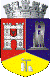 ROMÂNIAJUDEŢUL CLUJCONSILIUL LOCAL AL MUNICIPIULUI DEJStr. 1 Mai nr. 2, Tel.: 0264/211790*, Fax 0264/223260, E-mail: primaria@dej.ro